American University of BeirutDepartment of Electrical and Computer EngineeringEECE 350 – Computer NetworksSpring 2015HOMEWORK 2 SOLUTIONProblem 1. [10 points]Using the 4B/5B and NRZI encoding schemes, and assuming the signal is initially “Low”, show the waveform for the signal that gets transmitted when the message bits are your initials in ASCII. E.g., for Barrack Obama, the initials are BO and their binary equivalent is 
0100 0010 010 01111. [5 points]Using the initials given in the question for Barak Obama: B and O
Refer to the ASCII printable characters table (http://www.ascii-code.com): The Hexadecimal representation of B is 0x42.The Hexadecimal representation of O is 0x4F.Using this table for translation: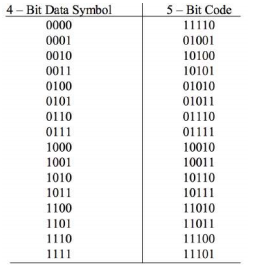 Presenting the Initials in binary 4B/5B encoding
B: 0100 0010 → 01010 10100
O: 0100 1111 → 01010 11101NRZI encoding scheme: bit 1 triggers a change.
Initial signal assumed to be low.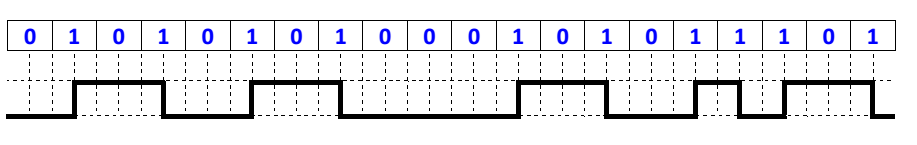 Show the waveform when Manchester encoding is used for your initials in part a) above. 
[5 points]Manchester encoding scheme:
Bit 1 is represented by: 
Bit 0 is represented by: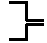 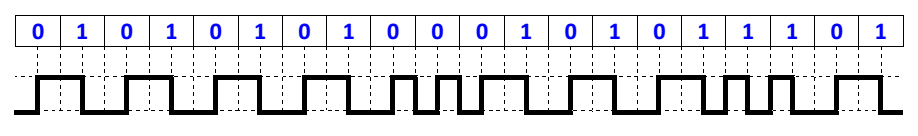 Problem 2. [15 points]What is the capacity (in bps) of a voice channel with a 3.3 kHz bandwidth and X dB Signal-to-Noise Ratio (SNR)? [5 points]
X = 32 + (last two digits of your ID number)/50	2014 12345 => X = 32+45/50=32.9Assuming X = 32 + 45/50 = 32.9B= 3.3 KHzHow many signal levels are needed to achieve such capacity? [5 points]But V should be a power of 2. Hence we take the next power of 2 greater than the one we found (44.168)Hence  signal levelsWhat is the noise-free capacity with so many signal levels? [5 points]Problem 3. [25 points]Install Python 2.7 and run the code shown in class that retrieves the Apple Inc. (symbol AAPL) share price from the Yahoo! finance server. Note that the share price is shown on line 13 of the output after the “AAPL” symbol.Modify the code to retrieve the share price of the company whose information appears next to your ID number in the file posted on Moodle. You can verify that your share price is correct by using the nasdaq.com URL, also shown in the file.Submit your source code and the output that shows the share price of your assigned company.Assuming we choose “ALLT”.Python Input:import socket
server = "download.finance.yahoo.com"
port = 80
request_string = "GET /d/quotes.csv?s=ALLT&f=sl1HTTP/1.1 \r\nHost:download.finance.yahoo.com\r\n\r\n"
receive_buffer_size = 4096
mysocket = socket.socket( socket.AF_INET, socket.SOCK_STREAM )
mysocket.connect( ( server, port ) )
mysocket.send( request_string )
response_string = mysocket.recv( receive_buffer_size )
mysocket.close
print response_stringPython Execution Output:HTTP/1.1 200 OK                                                                                                                                                                 Date: Wed, 11 Mar 2015 07:53:06 GMT                                                                                                                                             P3P: policyref="http://info.yahoo.com/w3c/p3p.xml", CP="CAO DSP COR CUR ADM DEV TAI PSA PSD IVAi IVDi CONi TELo OTPi OUR DELi SAMi OTRi UNRi PUBi IND PHY ONL UNI PUR FIN COM NAV INT DEM CNT STA POL HEA PRE LOC GOV"                                                                                                                                          Cache-Control: private, no-cache, no-store                                                                                                                                      Content-Type: application/octet-stream                                                                                                                                          Age: 0                                                                                                                                                                          Transfer-Encoding: chunked                                                                                                                                                      Connection: keep-alive                                                                                                                                                          Via: http/1.1 r31.ycpi.dxs.yahoo.net (ApacheTrafficServer [cMsSf ])                                                                                                             Server: ATS                                                                                                                                                                                               000000d                                                                                                                                                                         "ALLT",9.03                                                                                                                          0         Problem 4. [50 points]Wireshark Lab.This exercise is available online at:http://www-net.cs.umass.edu/wireshark-labs/Wireshark_Intro_v6.0.pdf
HTTP/TCP/UDP/ARP/DNS/SSDP/TLSv1/MDNS/… (only 3 required)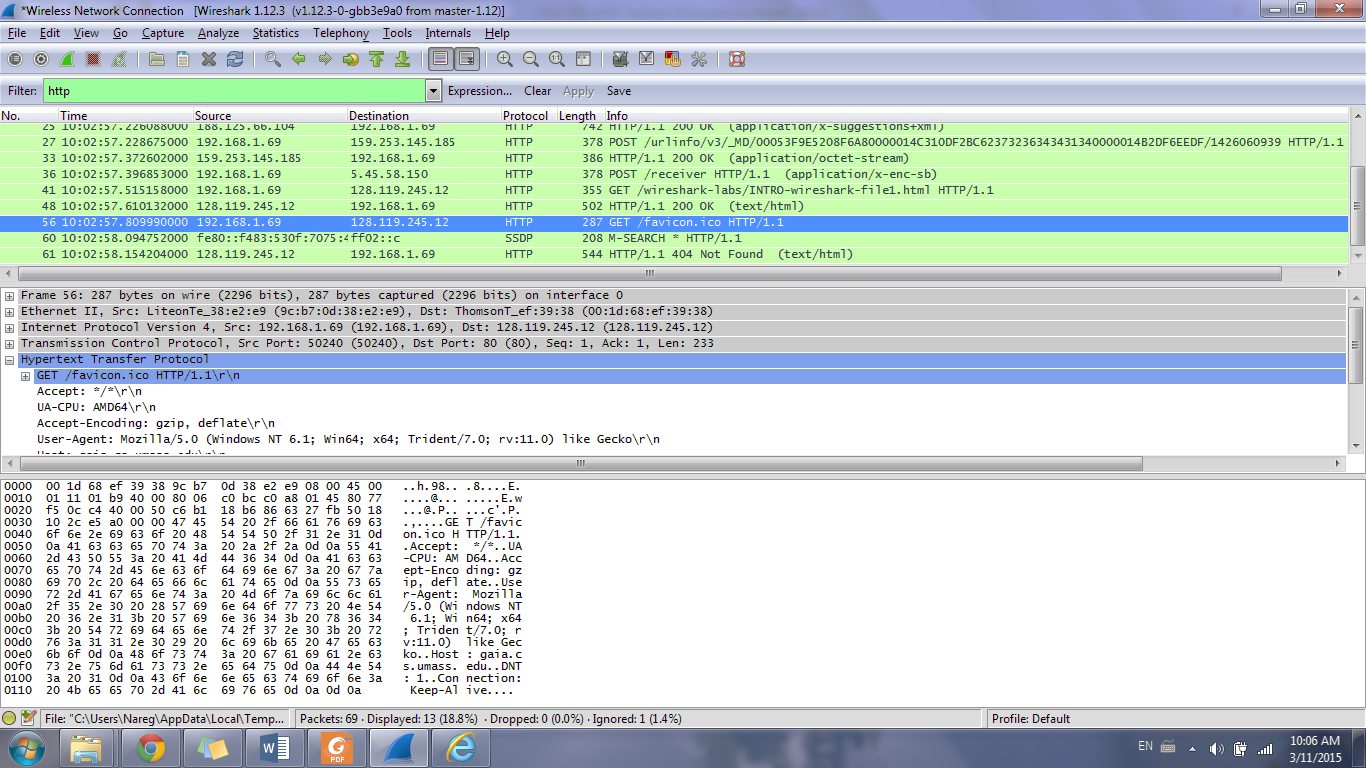 	T= Time Stamp of OK message – Time Stamp of Get Message 	   = 0.610132-0.515158 = 0.094974 sgaia.cs.umass.edu: 128.119.245.12 // PC: private IP range: ex: 192.168.1.69We need HTTP GET and OK messagesGET Message:No. Time Source Destination Protocol Length Info
41 10:02:57.515158000 192.168.1.69 128.119.245.12 HTTP 355 GET /wi
reshark-labs/INTRO-wireshark-file1.html HTTP/1.1
Frame 41: 355 bytes on wire (2840 bits), 355 bytes captured (2840 bits) on interface 0
Ethernet II, Src: LiteonTe_38:e2:e9 (9c:b7:0d:38:e2:e9), Dst: ThomsonT_ef:39:38 (00:1d:68:ef:3
9:38)
Internet Protocol Version 4, Src: 192.168.1.69 (192.168.1.69), Dst: 128.119.245.12 (128.119.24
5.12)
Transmission Control Protocol, Src Port: 50239 (50239), Dst Port: 80 (80), Seq: 1, Ack: 1, Len
: 301
Hypertext Transfer Protocol
GET /wireshark-labs/INTRO-wireshark-file1.html HTTP/1.1\r\n
Accept: text/html, application/xhtml+xml, */*\r\n
Accept-Language: en-US\r\n
User-Agent: Mozilla/5.0 (Windows NT 6.1; WOW64; Trident/7.0; rv:11.0) like Gecko\r\n
Accept-Encoding: gzip, deflate\r\n
Host: gaia.cs.umass.edu\r\n
DNT: 1\r\n
Connection: Keep-Alive\r\n
\r\n
OK Message:No. Time Source Destination Protocol Length Info
48 10:02:57.610132000 128.119.245.12 192.168.1.69 HTTP 502 HTTP/1.
1 200 OK (text/html)
Frame 48: 502 bytes on wire (4016 bits), 502 bytes captured (4016 bits) on interface 0
Ethernet II, Src: ThomsonT_ef:39:38 (00:1d:68:ef:39:38), Dst: LiteonTe_38:e2:e9 (9c:b7:0d:38:e
2:e9)
Internet Protocol Version 4, Src: 128.119.245.12 (128.119.245.12), Dst: 192.168.1.69 (192.168.
1.69)
Transmission Control Protocol, Src Port: 80 (80), Dst Port: 50239 (50239), Seq: 1, Ack: 302, L
en: 448
Hypertext Transfer Protocol
HTTP/1.1 200 OK\r\n
Date: Wed, 11 Mar 2015 08:01:55 GMT\r\n
Server: Apache/2.4.6 (CentOS) OpenSSL/1.0.1e-fips PHP/5.4.16 mod_perl/2.0.9-dev Perl/v5.16
.3\r\n
Last-Modified: Wed, 11 Mar 2015 05:59:01 GMT\r\n
ETag: "51-510fcf6c2b170"\r\n
Accept-Ranges: bytes\r\n
Content-Type: text/html; charset=UTF-8\r\n
X-CFLO-Cache-Result: TCP_HIT\r\n
Content-Length: 81\r\n
Connection: Keep-Alive\r\n
Age: 64\r\n
\r\n
[HTTP response 1/1]
[Time since request: 0.094974000 seconds]
[Request in frame: 41]
Line-based text data: text/html
<html>\n
Congratulations! You've downloaded the first Wireshark lab file!\n
</html>\n